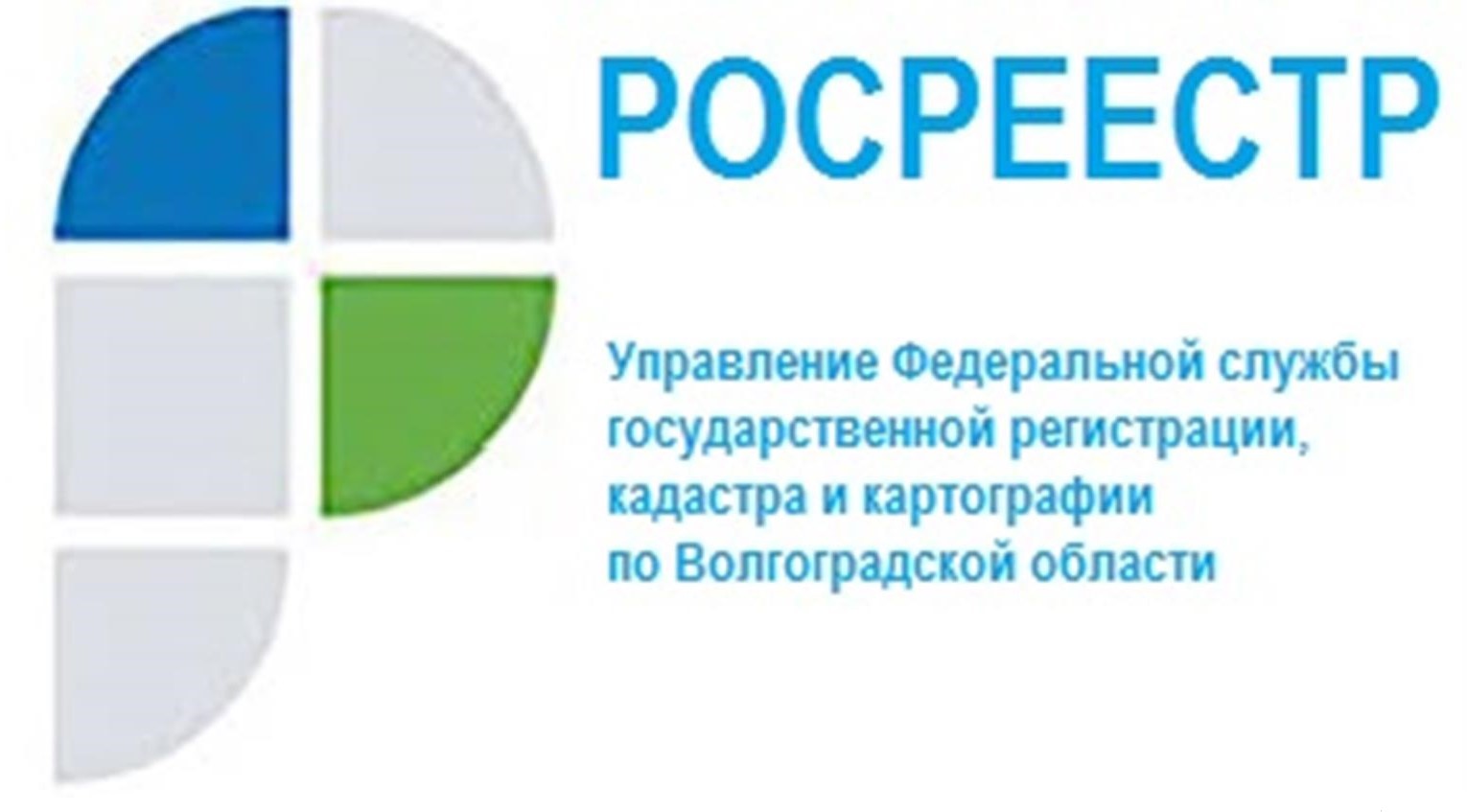 Проведение собрания кредиторов или отчет финансового управляющего при банкротстве гражданВ Управление Федеральной службы государственной регистрации, кадастра и картографии по Волгоградской области поступают жалобы на финансовых управляющих в деле о несостоятельности (банкротстве) граждан о непроводении собраний кредиторов в процедуре реализации имущества.Финансовый управляющий обязан проводить собрания кредиторов для разрешения вопросов, отнесенных к исключительной компетенции собрания.Перечень вопросов, отнесенных к исключительной компетенции собрания кредиторов содержится в Закона о банкротстве (принятие решения об утверждении или об отказе в утверждении плана реструктуризации долгов гражданина; принятие решения об утверждении или об отказе в утверждении изменений, вносимых в план реструктуризации долгов гражданина; принятие решения об обращении в арбитражный суд с ходатайством об отмене плана реструктуризации долгов гражданина, за исключением случаев, предусмотренных Законом о банкротстве; принятие решения об обращении в арбитражный суд с ходатайством о признании гражданина банкротом и введении реализации имущества гражданина, за исключением случаев, предусмотренных Законом о банкротстве; принятие решения о заключении мирового соглашения; иные вопросы, отнесенные к исключительной компетенции собрания кредиторов в соответствии с Законом о банкротстве).Собранием кредиторов может быть установлена определенная периодичность и порядок проведения собраний кредиторов, равно как и объективная необходимость проведения таких собраний для разрешения вопросов, отнесенных к исключительной компетенции собрания кредиторов.	Для целей раскрытия информации перед кредиторами о результатах проведения процедуры банкротства Законом о банкротстве предусмотрена обязанность финансового управляющего по направлению кредиторам отчета о своей деятельности 1 раз в квартал, а не регулярное проведение собраний кредиторов как при банкротстве юридических лиц. «Обязанность по проведению собраний кредиторов в ходе процедуры реализации имущества гражданина-банкрота, при отсутствии вопросов отнесенных к исключительной компетенции собрания кредиторов, у арбитражных управляющих не предусмотрена» - отмечает руководитель Управления Росреестра по Волгоградской области Наталья Сапега.С уважением,Балановский Ян Олегович,Пресс-секретарь Управления Росреестра по Волгоградской областиMob: +7(937) 531-22-98E-mail: pressa@voru.ru 	